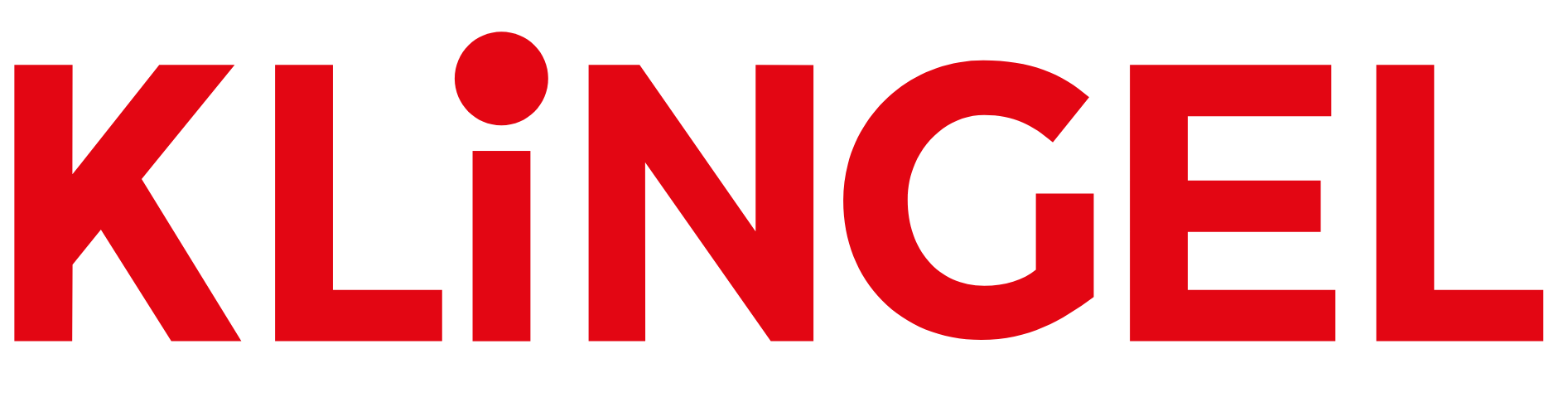 Pressemelding fra Klingel 14.01.2020		 Fargesterk mote løfter våren hos KlingelEtter en høst og vinter med bærtoner som har gått fra mørk lilla til dypblått, får nå våren et ordentlig løft med sterke neonfarger, lyst sitrongult, mintgrønt og blomstermønstret. I Klingels nye vår- og sommerkolleksjon ser vi i tillegg mye maritimt, rosa og stripete. Galonstriper og ruter er tilbake, og den som trodde at 70-tallet var over, kommer til å bli forundret. Et fruktfat av motedelikatesser Sitroner, aprikoser og kiwier. Vår- og sommerkolleksjonen byr på et fruktfat som vi knapt har sett maken til! Søte ferskenfargede topper, trekvartlange bukser i solkysset lysegult og kjoler i kraftig tranebærrødt lyser opp vintermørket. Til fruktfatet kan vi også legge til velduftende mynteblader, for motevåren gir oss i tillegg de boblende fargene turkis og neonmint. Trenger vi å si at vår lengsel etter sommer aldri før har vært så sterk? Farge, frukt og fauna er altså stikkordene for den nye sesongen. Bon appétit!
Maritimt og stripeteEn tilbakevendende favoritt hos Klingel er klassikeren striper. I vår og sommer er sortimentet fylt med klær som passer like godt en frisk dag på sjøen som en vindstille kveld på bryggen. Hvite jeansjakker, mørkeblå topper pyntet med ankermønster og deilige cardigans er bare noen av plaggene vi finner i den nye kolleksjonen. Vi ser fargene hvitt og blått ispedd en liten touch av rødt. Striper er også vel verdt å merke seg. For den som ønsker komfort kombinert med harmonisk eleganse, er den maritime trenden det rette valget i år. Lett anker og seil med full fart mot motevåren 2020!Down to earthI kontrast til den sterke fargetrenden i år finnes det også et alternativ for den som ikke ønsker å skille seg så ut; jordnære naturfarger og materialer er nemlig stort i år. Kamelfargede vesker, safarikjoler i lys beige og nette ballerinasko i sandfarger er å se overalt. Klingels sortiment byr på alt fra strikkejakker for de litt kjøligere sommernettene til lekkert tilbehør som håndvesker i praktiske størrelser og perlehalsbånd i tre. De beige nyansene blandes med rutemønster, og i tillegg til ruter ser vi også galonstriper og plagg som får oss til å tenke tilbake på 70-tallet. BlomsterdrømSist, men ikke minst slår vi et slag for blomstermønsteret! Store roser eller småblomstrete mønstre pryder alt fra kjoler til chinos i vår og sommer. Det kan gjerne være søtt og feminint, men blomstene kommer også med en litt annen vri – nemlig som jungeltema. Mønster som minner oss om naturen og vår vakre moder jord er stort denne sesongen. La blomstene florere i stort og smått, så ligger du helt riktig i år!Kolleksjonen ligger ute for salg på www.klingel.no samt i katalog fra og med midten av juli. Last ned høyoppløselige bilder: https://www.mynewsdesk.com/no/klingel/latest_media 
For informasjon om Klingel: Carina Bergudden , daglig leder Klingel
Mobil: +46 706-68 60 86
carina.bergudden@klingel.se